2020 Externship Program Application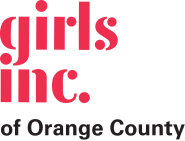 First Year ExternsQualifications to ApplyCurrent 9th through 11th-grade high school girls.Able to commit to the required dates and times listed in the “2020 Externship Program Information, First Year Externs” document.Submit a completed Externship application by Sunday, January 5, at 11:59 pm. The application should be filled out with black/blue ink or electronically, proofread for spelling and grammatical errors, and have every required section completed. LATE SUBMISSIONS WILL NOT BE CONSIDERED.A Complete Application Packet Will Include:A completed application (without any required sections missing)Two required short essaysYour current high school transcript (official or unofficial)Optional: 2 recommendation letters (highly suggested)Application Scoring Guide and Essay RubricWe encourage all girls who are interested in the Externship program to apply! Applicants will be selected based on the score of their overall application. Applicants will be graded based on the following point system:*The essay scoring rubric is found on the following page: Application may be submitted by one of the following options:Email: KZertuche@girlsinc-oc.orgwith subject stating: 2020 Externship Application- Your First and Last NameExample: 2020 Externship Application- Stella StrongMail to: Katherine Zertuche, Externship Coordinator 1815 Anaheim Ave., Costa Mesa, CA 92627Drop-off at: Girls Inc. Youth and Family Center during business hours (Monday-Friday 9am-5pm) 1815 Anaheim Ave., Costa Mesa, CA 92627 SectionPoint RangeTotal Possible PointsEssays*0-12 points (per essay)24 pointsAcademics and extracurriculars0-4 points 4 pointsRecommendation letters (optional)0-3 points (per letter, maximum 2 letters)6 pointsTOTAL POINTS POSSIBLETOTAL POINTS POSSIBLE34 pointsTraitsWeighted Value3210Fully answers the promptX1Writer fully answers and explores the promptWriter answers the prompt but does not fully explore the topic with much depthWriter somewhat answers the prompt and does not explore the depth of the promptWriter does not answer the promptCompelling/ PersuasiveX2Essay is a compelling story and told persuasivelyEssay is moderately compelling and a little persuasiveEssay lacks in compelling and persuasive ideas Essay is not compelling or persuasiveOrganization/ Writing MechanicsX1All sentences are well-constructed and have varied structure and length; the author makes no errors in grammar, mechanics, and/or spelling; essay is well-organized with a strong intro, body, and conclusionMost sentences are well-constructed and have varied structure and length; the author makes a few errors in grammar, mechanics, and/or spelling; essay has somewhat an organizational structureSentences sound fragmented or are difficult to understand due to numerous errors in grammar, mechanics, and/or spelling; organizational structure is somewhat present, though sometimes confusingThere is no organization nor structure and the grammatical and spelling errors prevent the reader from understanding the essayGirls Inc. of Orange County2020 first year Externship Program ApplicationDue by Sunday, January 5th, 2020 at 11:59 pm Girls Inc. of Orange County2020 first year Externship Program ApplicationDue by Sunday, January 5th, 2020 at 11:59 pm Girls Inc. of Orange County2020 first year Externship Program ApplicationDue by Sunday, January 5th, 2020 at 11:59 pm Girls Inc. of Orange County2020 first year Externship Program ApplicationDue by Sunday, January 5th, 2020 at 11:59 pm Girls Inc. of Orange County2020 first year Externship Program ApplicationDue by Sunday, January 5th, 2020 at 11:59 pm Girls Inc. of Orange County2020 first year Externship Program ApplicationDue by Sunday, January 5th, 2020 at 11:59 pm Applicant InformationApplicant InformationApplicant InformationApplicant InformationApplicant InformationApplicant InformationFull Name:Full Name:Full Name:Full Name:Full Name:Full Name:School:School:Grade:Grade:Grade:Age:Email:Email:Email:Email:Email:Phone:Current Address:Current Address:Current Address:Current Address:Current Address:Current Address:City:City:State:State:State:ZIP Code:Parent/GUARDIAN InformationParent/GUARDIAN InformationParent/GUARDIAN InformationParent/GUARDIAN InformationParent/GUARDIAN InformationParent/GUARDIAN InformationParent/Guardian Name (1):Parent/Guardian Name (1):Parent/Guardian Name (1):Parent/Guardian Name (1):Parent/Guardian Name (1):Parent/Guardian Name (1):Email:Phone:Phone:Phone:Relationship to Applicant:Relationship to Applicant:Highest Education Level:Highest Education Level:Highest Education Level:Current/most recent occupation: Current/most recent occupation: Current/most recent occupation: Parent/Guardian Name (2, optional):Parent/Guardian Name (2, optional):Parent/Guardian Name (2, optional):Parent/Guardian Name (2, optional):Parent/Guardian Name (2, optional):Parent/Guardian Name (2, optional):Email:Phone:Phone:Phone:Relationship to Applicant:Relationship to Applicant:Highest Education Level:Highest Education Level:Highest Education Level:Current/most recent occupation: Current/most recent occupation: Current/most recent occupation: ACADEMIC & Extracurricular InformationACADEMIC & Extracurricular InformationACADEMIC & Extracurricular InformationACADEMIC & Extracurricular InformationACADEMIC & Extracurricular InformationACADEMIC & Extracurricular InformationAll applicants are required to submit their most recent high school transcript (official or unofficial) with their application.All applicants are required to submit their most recent high school transcript (official or unofficial) with their application.All applicants are required to submit their most recent high school transcript (official or unofficial) with their application.All applicants are required to submit their most recent high school transcript (official or unofficial) with their application.All applicants are required to submit their most recent high school transcript (official or unofficial) with their application.Current GPA (weighted 9-12): Extracurricular Activity #1:Extracurricular Activity #1:Extracurricular Activity #1:Extracurricular Activity #1:Extracurricular Activity #1:Years Involved:Extracurricular Activity #2:Extracurricular Activity #2:Extracurricular Activity #2:Extracurricular Activity #2:Extracurricular Activity #2:Years Involved:Extracurricular Activity #3:Extracurricular Activity #3:Extracurricular Activity #3:Extracurricular Activity #3:Extracurricular Activity #3:Years Involved:Academic Achievements/Awards:Academic Achievements/Awards:Academic Achievements/Awards:Academic Achievements/Awards:Academic Achievements/Awards:Academic Achievements/Awards:Please name any previous Girls Inc. programs You have been involved withPlease name any previous Girls Inc. programs You have been involved withPlease name any previous Girls Inc. programs You have been involved withPlease name any previous Girls Inc. programs You have been involved withPlease name any previous Girls Inc. programs You have been involved withPlease name any previous Girls Inc. programs You have been involved with1)1)1)1)1)Dates:2)2)2)2)2)Dates:3)3)3)3)3)Dates:4)4)4)4)4)Dates:5)5)5)5)5)Dates:USING THE INDUSTRIES PROVIDED, LIST THE TOP FOUR INDUSTRIES YOU ARE INTERESTED IN PURSUINGUSING THE INDUSTRIES PROVIDED, LIST THE TOP FOUR INDUSTRIES YOU ARE INTERESTED IN PURSUINGUSING THE INDUSTRIES PROVIDED, LIST THE TOP FOUR INDUSTRIES YOU ARE INTERESTED IN PURSUINGUSING THE INDUSTRIES PROVIDED, LIST THE TOP FOUR INDUSTRIES YOU ARE INTERESTED IN PURSUINGUSING THE INDUSTRIES PROVIDED, LIST THE TOP FOUR INDUSTRIES YOU ARE INTERESTED IN PURSUINGUSING THE INDUSTRIES PROVIDED, LIST THE TOP FOUR INDUSTRIES YOU ARE INTERESTED IN PURSUING1)1)1)1)1)Arts, Business, Education, Engineering, Finance, Health Care, Human Resources, Legal, Medical, PR/Marketing, Project Management, Science, Other (specify which)2)2)2)2)2)Arts, Business, Education, Engineering, Finance, Health Care, Human Resources, Legal, Medical, PR/Marketing, Project Management, Science, Other (specify which)3)3)3)3)3)Arts, Business, Education, Engineering, Finance, Health Care, Human Resources, Legal, Medical, PR/Marketing, Project Management, Science, Other (specify which)4)4)4)4)4)Arts, Business, Education, Engineering, Finance, Health Care, Human Resources, Legal, Medical, PR/Marketing, Project Management, Science, Other (specify which)HIGHLY SUGGESTED LETTERS OF RECOMMENDATIONHIGHLY SUGGESTED LETTERS OF RECOMMENDATIONHIGHLY SUGGESTED LETTERS OF RECOMMENDATIONHIGHLY SUGGESTED LETTERS OF RECOMMENDATIONHIGHLY SUGGESTED LETTERS OF RECOMMENDATIONHIGHLY SUGGESTED LETTERS OF RECOMMENDATIONIn addition to this required application form, transcript, and short essays, you are invited to submit 1-2 optional letters of recommendation. Two letters of recommendation are highly suggested.A recommender may be a teacher, coach, mentor, school counselor, employer, Girls Inc. staff, etc. Recommendation letters from family members will not be accepted.If you have had previous Girls Inc. programming, we highly suggest reaching out to your past mentor to ask if they can write your letter of recommendation.Once a recommender has been selected by the applicant, please have recommender email the completed letter of recommendation to the following account: giocexternshipprogram@gmail.com Please have recommenders email subject line state: 2020 Externship Recommendation - Extern First and Last Name Example: 2020 Externship Recommendation – Stella StrongRecommenders may write their letter in any format desired. There is a Recommendation Form template that may be used by the recommender, but it is not required. This Recommendation Form template can be found at: https://www.girlsinc-oc.org/programs/externship-program/ next to the program applications. Letters of recommendation must be submitted by January 5th, 2020 at 11:59 pm. Late submissions will not be considered.In addition to this required application form, transcript, and short essays, you are invited to submit 1-2 optional letters of recommendation. Two letters of recommendation are highly suggested.A recommender may be a teacher, coach, mentor, school counselor, employer, Girls Inc. staff, etc. Recommendation letters from family members will not be accepted.If you have had previous Girls Inc. programming, we highly suggest reaching out to your past mentor to ask if they can write your letter of recommendation.Once a recommender has been selected by the applicant, please have recommender email the completed letter of recommendation to the following account: giocexternshipprogram@gmail.com Please have recommenders email subject line state: 2020 Externship Recommendation - Extern First and Last Name Example: 2020 Externship Recommendation – Stella StrongRecommenders may write their letter in any format desired. There is a Recommendation Form template that may be used by the recommender, but it is not required. This Recommendation Form template can be found at: https://www.girlsinc-oc.org/programs/externship-program/ next to the program applications. Letters of recommendation must be submitted by January 5th, 2020 at 11:59 pm. Late submissions will not be considered.In addition to this required application form, transcript, and short essays, you are invited to submit 1-2 optional letters of recommendation. Two letters of recommendation are highly suggested.A recommender may be a teacher, coach, mentor, school counselor, employer, Girls Inc. staff, etc. Recommendation letters from family members will not be accepted.If you have had previous Girls Inc. programming, we highly suggest reaching out to your past mentor to ask if they can write your letter of recommendation.Once a recommender has been selected by the applicant, please have recommender email the completed letter of recommendation to the following account: giocexternshipprogram@gmail.com Please have recommenders email subject line state: 2020 Externship Recommendation - Extern First and Last Name Example: 2020 Externship Recommendation – Stella StrongRecommenders may write their letter in any format desired. There is a Recommendation Form template that may be used by the recommender, but it is not required. This Recommendation Form template can be found at: https://www.girlsinc-oc.org/programs/externship-program/ next to the program applications. Letters of recommendation must be submitted by January 5th, 2020 at 11:59 pm. Late submissions will not be considered.In addition to this required application form, transcript, and short essays, you are invited to submit 1-2 optional letters of recommendation. Two letters of recommendation are highly suggested.A recommender may be a teacher, coach, mentor, school counselor, employer, Girls Inc. staff, etc. Recommendation letters from family members will not be accepted.If you have had previous Girls Inc. programming, we highly suggest reaching out to your past mentor to ask if they can write your letter of recommendation.Once a recommender has been selected by the applicant, please have recommender email the completed letter of recommendation to the following account: giocexternshipprogram@gmail.com Please have recommenders email subject line state: 2020 Externship Recommendation - Extern First and Last Name Example: 2020 Externship Recommendation – Stella StrongRecommenders may write their letter in any format desired. There is a Recommendation Form template that may be used by the recommender, but it is not required. This Recommendation Form template can be found at: https://www.girlsinc-oc.org/programs/externship-program/ next to the program applications. Letters of recommendation must be submitted by January 5th, 2020 at 11:59 pm. Late submissions will not be considered.In addition to this required application form, transcript, and short essays, you are invited to submit 1-2 optional letters of recommendation. Two letters of recommendation are highly suggested.A recommender may be a teacher, coach, mentor, school counselor, employer, Girls Inc. staff, etc. Recommendation letters from family members will not be accepted.If you have had previous Girls Inc. programming, we highly suggest reaching out to your past mentor to ask if they can write your letter of recommendation.Once a recommender has been selected by the applicant, please have recommender email the completed letter of recommendation to the following account: giocexternshipprogram@gmail.com Please have recommenders email subject line state: 2020 Externship Recommendation - Extern First and Last Name Example: 2020 Externship Recommendation – Stella StrongRecommenders may write their letter in any format desired. There is a Recommendation Form template that may be used by the recommender, but it is not required. This Recommendation Form template can be found at: https://www.girlsinc-oc.org/programs/externship-program/ next to the program applications. Letters of recommendation must be submitted by January 5th, 2020 at 11:59 pm. Late submissions will not be considered.In addition to this required application form, transcript, and short essays, you are invited to submit 1-2 optional letters of recommendation. Two letters of recommendation are highly suggested.A recommender may be a teacher, coach, mentor, school counselor, employer, Girls Inc. staff, etc. Recommendation letters from family members will not be accepted.If you have had previous Girls Inc. programming, we highly suggest reaching out to your past mentor to ask if they can write your letter of recommendation.Once a recommender has been selected by the applicant, please have recommender email the completed letter of recommendation to the following account: giocexternshipprogram@gmail.com Please have recommenders email subject line state: 2020 Externship Recommendation - Extern First and Last Name Example: 2020 Externship Recommendation – Stella StrongRecommenders may write their letter in any format desired. There is a Recommendation Form template that may be used by the recommender, but it is not required. This Recommendation Form template can be found at: https://www.girlsinc-oc.org/programs/externship-program/ next to the program applications. Letters of recommendation must be submitted by January 5th, 2020 at 11:59 pm. Late submissions will not be considered.REQUIRED SHORT ESSAYS AND OPTIONAL BLURBREQUIRED SHORT ESSAYS AND OPTIONAL BLURBREQUIRED SHORT ESSAYS AND OPTIONAL BLURBREQUIRED SHORT ESSAYS AND OPTIONAL BLURBREQUIRED SHORT ESSAYS AND OPTIONAL BLURBREQUIRED SHORT ESSAYS AND OPTIONAL BLURBYou must respond to Essay 1 and Essay 2 using the questions below. Each short essay must have a minimum of 400 words and maximum of 600 words. Essay 1: Why would you like to join the Externship Program? How do you think the professional development trainings and summer internship would prepare you for your career goals and/or impact your personal life?Essay 2 - Please choose one of the following prompts: Where do you see yourself in 10 years (i.e. job you’d like to be working, degree(s) obtained, other life plans)?ORDo you think your current high school GPA reflects your academic ability or potential? Why or why not?Blurb: On the last page there is a section for you to answer an optional question: Is there anything you would like the application committee to know about you? This question has a 150-word max.Use the provided space or attach essays as an additional document. Please use black/blue ink or type your responses electronically.You must respond to Essay 1 and Essay 2 using the questions below. Each short essay must have a minimum of 400 words and maximum of 600 words. Essay 1: Why would you like to join the Externship Program? How do you think the professional development trainings and summer internship would prepare you for your career goals and/or impact your personal life?Essay 2 - Please choose one of the following prompts: Where do you see yourself in 10 years (i.e. job you’d like to be working, degree(s) obtained, other life plans)?ORDo you think your current high school GPA reflects your academic ability or potential? Why or why not?Blurb: On the last page there is a section for you to answer an optional question: Is there anything you would like the application committee to know about you? This question has a 150-word max.Use the provided space or attach essays as an additional document. Please use black/blue ink or type your responses electronically.You must respond to Essay 1 and Essay 2 using the questions below. Each short essay must have a minimum of 400 words and maximum of 600 words. Essay 1: Why would you like to join the Externship Program? How do you think the professional development trainings and summer internship would prepare you for your career goals and/or impact your personal life?Essay 2 - Please choose one of the following prompts: Where do you see yourself in 10 years (i.e. job you’d like to be working, degree(s) obtained, other life plans)?ORDo you think your current high school GPA reflects your academic ability or potential? Why or why not?Blurb: On the last page there is a section for you to answer an optional question: Is there anything you would like the application committee to know about you? This question has a 150-word max.Use the provided space or attach essays as an additional document. Please use black/blue ink or type your responses electronically.You must respond to Essay 1 and Essay 2 using the questions below. Each short essay must have a minimum of 400 words and maximum of 600 words. Essay 1: Why would you like to join the Externship Program? How do you think the professional development trainings and summer internship would prepare you for your career goals and/or impact your personal life?Essay 2 - Please choose one of the following prompts: Where do you see yourself in 10 years (i.e. job you’d like to be working, degree(s) obtained, other life plans)?ORDo you think your current high school GPA reflects your academic ability or potential? Why or why not?Blurb: On the last page there is a section for you to answer an optional question: Is there anything you would like the application committee to know about you? This question has a 150-word max.Use the provided space or attach essays as an additional document. Please use black/blue ink or type your responses electronically.You must respond to Essay 1 and Essay 2 using the questions below. Each short essay must have a minimum of 400 words and maximum of 600 words. Essay 1: Why would you like to join the Externship Program? How do you think the professional development trainings and summer internship would prepare you for your career goals and/or impact your personal life?Essay 2 - Please choose one of the following prompts: Where do you see yourself in 10 years (i.e. job you’d like to be working, degree(s) obtained, other life plans)?ORDo you think your current high school GPA reflects your academic ability or potential? Why or why not?Blurb: On the last page there is a section for you to answer an optional question: Is there anything you would like the application committee to know about you? This question has a 150-word max.Use the provided space or attach essays as an additional document. Please use black/blue ink or type your responses electronically.You must respond to Essay 1 and Essay 2 using the questions below. Each short essay must have a minimum of 400 words and maximum of 600 words. Essay 1: Why would you like to join the Externship Program? How do you think the professional development trainings and summer internship would prepare you for your career goals and/or impact your personal life?Essay 2 - Please choose one of the following prompts: Where do you see yourself in 10 years (i.e. job you’d like to be working, degree(s) obtained, other life plans)?ORDo you think your current high school GPA reflects your academic ability or potential? Why or why not?Blurb: On the last page there is a section for you to answer an optional question: Is there anything you would like the application committee to know about you? This question has a 150-word max.Use the provided space or attach essays as an additional document. Please use black/blue ink or type your responses electronically.Optional: Is there anything you would like the application committee to know about you?150-word maxOptional: Is there anything you would like the application committee to know about you?150-word maxOptional: Is there anything you would like the application committee to know about you?150-word maxOptional: Is there anything you would like the application committee to know about you?150-word maxOptional: Is there anything you would like the application committee to know about you?150-word maxOptional: Is there anything you would like the application committee to know about you?150-word max